Anno scolastico 2021/2022Classe II Sez. DProf. Napoli Giovanni3 Compilazione non obbligatoria a inizio anno.4 Competenze che si intendono raggiungere entro la fine del ciclo dell’obbligo scolastico (D.M. n. 139 del 22/8/2007 - Regolamento dell’obbligo scolastico); “conoscenze”, “abilità” e “competenze” definiscono gli obiettivi secondo il Quadro Europeo dei Titoli e delle Qualifiche (EQF).5 Compilazione non obbligatoria a inizio anno.6 Competenze che si intendono raggiungere entro la fine del ciclo dell’obbligo scolastico (D.M. n. 139 del 22/8/2007 - Regolamento dell’obbligo scolastico); “conoscenze”, “abilità” e “competenze” definiscono gli obiettivi secondo il Quadro Europeo dei Titoli e delle Qualifiche (EQF).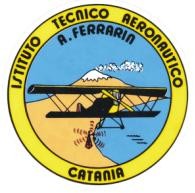 SISTEMA DI GESTIONE PER LA QUALITÀIndirizzo Trasporti e Logistica Ist. Tec. Aeronautico Statale “Arturo Ferrarin”Via Galermo, 17295123 Catania (CT)Indirizzo Trasporti e Logistica Ist. Tec. Aeronautico Statale “Arturo Ferrarin”Via Galermo, 17295123 Catania (CT)Indirizzo Trasporti e Logistica Ist. Tec. Aeronautico Statale “Arturo Ferrarin”Via Galermo, 17295123 Catania (CT)ModuloProgrammazione Moduli DidatticiProgrammazione Moduli DidatticiCodice M PMD APagina 1di 10Via Galermo, 172 – 95123 CataniaTel. 095 – 515000 – Fax 095 - 515717E-mail: cttb01000a@istruzione.it Sito Web: www.itaer.catania.itCF : 80013880879 CM : CTTB01000AMODULO 1: LA STORIA DEL VOLOMODULO 1: LA STORIA DEL VOLOMODULO 1: LA STORIA DEL VOLOMODULO 1: LA STORIA DEL VOLOMODULO 1: LA STORIA DEL VOLOUnità didatticheScansione attività1Scansione attività1CONOSCENZEABILITÀCOMPETENZE2Lezioni e attività alunniProve pratiche di laboratorio1. LA STORIA DEL VOLO-	Saper descriverel’evoluzione del voloIndividuazione degli elementi che hannoconsentito l’evoluzione del volo(ore ….- [locale])…(ore …. –[locale])…(ore ….- [locale])…(ore …. –[locale])…2. IL VOLO DELLE MACCHINE PIU’ LEGGERE E PIU’ PESANTI DELL’ARIA- Individuare quali sono gli elementi di differenziazione tra i vari tipi di macchine Descrivere la legge di ArchimedeDescrivere quale è il comportamento dei vari tipi di mezzi aerei(ore ….- [locale])…(ore …. –[locale])…(ore ….- [locale])…(ore …. –[locale])…Ulteriori attività: norme di comportamento e scolarizzazione (ore …), prove di verifica (ore …), approfondimenti (ore …..), altro: ….Periodo:…………………………...Ulteriori attività: norme di comportamento e scolarizzazione (ore …), prove di verifica (ore …), approfondimenti (ore …..), altro: ….Periodo:…………………………...Ulteriori attività: norme di comportamento e scolarizzazione (ore …), prove di verifica (ore …), approfondimenti (ore …..), altro: ….Periodo:…………………………...Ulteriori attività: norme di comportamento e scolarizzazione (ore …), prove di verifica (ore …), approfondimenti (ore …..), altro: ….Periodo:…………………………...Ulteriori attività: norme di comportamento e scolarizzazione (ore …), prove di verifica (ore …), approfondimenti (ore …..), altro: ….Periodo:…………………………...MODULO 2: METROLOGIAMODULO 2: METROLOGIAMODULO 2: METROLOGIAMODULO 2: METROLOGIAMODULO 2: METROLOGIAUnità didatticheScansione attività3Scansione attività3CONOSCENZEABILITÀCOMPETENZE4Lezioni e attività alunniProve pratiche di laboratorio1. Unità di misura nel S.I. e di interesse aeronautico-	Descrivere e/o effettuare misurazioni e conversioniElaborare e valutare grandezze e caratteristiche con opportuna strumentazione(ore ….- [locale])…(ore …. –[locale])…(ore ….- [locale])…(ore …. –[locale])…2. I principali errori che si compiono nella misurazione e le cause di errore- Valutare la tipologia dei possibili errori e il loro controlloElaborare e valutare grandezze e caratteristiche con opportuna strumentazione(ore ….- [locale])…(ore …. –[locale])…(ore ….- [locale])…(ore …. –[locale])…Ulteriori attività: norme di comportamento e scolarizzazione (ore …), prove di verifica (ore …), approfondimenti (ore …..), altro: ….Periodo:…………………………...Ulteriori attività: norme di comportamento e scolarizzazione (ore …), prove di verifica (ore …), approfondimenti (ore …..), altro: ….Periodo:…………………………...Ulteriori attività: norme di comportamento e scolarizzazione (ore …), prove di verifica (ore …), approfondimenti (ore …..), altro: ….Periodo:…………………………...Ulteriori attività: norme di comportamento e scolarizzazione (ore …), prove di verifica (ore …), approfondimenti (ore …..), altro: ….Periodo:…………………………...Ulteriori attività: norme di comportamento e scolarizzazione (ore …), prove di verifica (ore …), approfondimenti (ore …..), altro: ….Periodo:…………………………...MODULO 3: MATERIALIMODULO 3: MATERIALIMODULO 3: MATERIALIMODULO 3: MATERIALIMODULO 3: MATERIALIUnità didatticheScansione attività5Scansione attività5CONOSCENZEABILITÀCOMPETENZE6Lezioni e attività alunniProve pratiche di laboratorio1. Materiali – prorietà fisiche, meccaniche e tecnologiche-	Descrivere le varie caratteristiche e proprietà dei materialiEssere in grado di individuare il tipo di materiale più idoneo in funzione dell’utilizzo(ore ….- [locale])…(ore …. –[locale])…(ore ….- [locale])…(ore …. –[locale])…Ulteriori attività: norme di comportamento e scolarizzazione (ore …), prove di verifica (ore …), approfondimenti (ore …..), altro: ….Periodo:…………………………...Ulteriori attività: norme di comportamento e scolarizzazione (ore …), prove di verifica (ore …), approfondimenti (ore …..), altro: ….Periodo:…………………………...Ulteriori attività: norme di comportamento e scolarizzazione (ore …), prove di verifica (ore …), approfondimenti (ore …..), altro: ….Periodo:…………………………...Ulteriori attività: norme di comportamento e scolarizzazione (ore …), prove di verifica (ore …), approfondimenti (ore …..), altro: ….Periodo:…………………………...Ulteriori attività: norme di comportamento e scolarizzazione (ore …), prove di verifica (ore …), approfondimenti (ore …..), altro: ….Periodo:…………………………...MODULO 4: LA TERRA E L'ATMOSFERAMODULO 4: LA TERRA E L'ATMOSFERAMODULO 4: LA TERRA E L'ATMOSFERAMODULO 4: LA TERRA E L'ATMOSFERAMODULO 4: LA TERRA E L'ATMOSFERAUnità didatticheScansione attivitàScansione attivitàCONOSCENZEABILITÀCOMPETENZELezioni e attività alunniProve pratiche di laboratorio1. Forma e dimensione della terra, sistema di riferimento, latitudine e longitudine-	Determinare la posizione di un punto della sfera terrestre-	Identificare e descrivere l'ambiente in cui operano i mezzi aerei(ore ….- [locale])…(ore …. –[locale])…(ore ….- [locale])…(ore …. –[locale])…2. Suddivisione dell'atmosfera, la pressione, la temperatura e l'umidità- Descrivere la composizione dell’atmosfera-	Identificare e descrivere l'ambiente in cui operano i mezzi aerei(ore ….- [locale])…(ore …. –[locale])…(ore ….- [locale])…(ore …. –[locale])…Ulteriori attività: norme di comportamento e scolarizzazione (ore …), prove di verifica (ore …), approfondimenti (ore …..), altro: ….Periodo:…………………………...Ulteriori attività: norme di comportamento e scolarizzazione (ore …), prove di verifica (ore …), approfondimenti (ore …..), altro: ….Periodo:…………………………...Ulteriori attività: norme di comportamento e scolarizzazione (ore …), prove di verifica (ore …), approfondimenti (ore …..), altro: ….Periodo:…………………………...Ulteriori attività: norme di comportamento e scolarizzazione (ore …), prove di verifica (ore …), approfondimenti (ore …..), altro: ….Periodo:…………………………...Ulteriori attività: norme di comportamento e scolarizzazione (ore …), prove di verifica (ore …), approfondimenti (ore …..), altro: ….Periodo:…………………………...MODULO 5: TRASPORTO AEREO ED AERODINAMICA DEL VELICOLOMODULO 5: TRASPORTO AEREO ED AERODINAMICA DEL VELICOLOMODULO 5: TRASPORTO AEREO ED AERODINAMICA DEL VELICOLOMODULO 5: TRASPORTO AEREO ED AERODINAMICA DEL VELICOLOMODULO 5: TRASPORTO AEREO ED AERODINAMICA DEL VELICOLOUnità didatticheScansione attivitàScansione attivitàCONOSCENZEABILITÀCOMPETENZELezioni e attività alunniProve pratiche di laboratorio1. Generalità sul trasporto-	Identificare e saper confrontare le varie modalità di trasporto-	Saper leggere con spirito critico un articolo sull’argomento(ore ….- [locale])…(ore ….- [locale])…-	Identificare e saper confrontare le varie modalità di trasporto-	Saper leggere con spirito critico un articolo sull’argomento(ore …. –[locale])…(ore …. –[locale])…2. Aerodromo-	Riconoscere e spiegare le caratteristiche generali di un aerodromo-	Operare nel rispetto della normativa sulla sicurezza e salute dei lavoratori nei luoghi di lavoro per la tutela dell'ambiente(ore ….- [locale])…(ore ….- [locale])…-	Riconoscere e spiegare le caratteristiche generali di un aerodromo-	Operare nel rispetto della normativa sulla sicurezza e salute dei lavoratori nei luoghi di lavoro per la tutela dell'ambiente(ore …. –[locale])…(ore …. –[locale])…3. Parti e struttura del velivolo e Geometria dell’ala e dei profili-	Elencare i principali componenti strutturali di un velivolo-	Operare nel rispetto della normativa sulla sicurezza e salute dei lavoratori nei luoghi di lavoro per la tutela dell'ambiente(ore ….- [locale])…(ore …. –[locale])…(ore ….- [locale])…(ore …. –[locale])…Ulteriori attività: norme di comportamento e scolarizzazione (ore …), prove di verifica (ore …), approfondimenti (ore …..), altro: ….Periodo:…………………………...Ulteriori attività: norme di comportamento e scolarizzazione (ore …), prove di verifica (ore …), approfondimenti (ore …..), altro: ….Periodo:…………………………...Ulteriori attività: norme di comportamento e scolarizzazione (ore …), prove di verifica (ore …), approfondimenti (ore …..), altro: ….Periodo:…………………………...Ulteriori attività: norme di comportamento e scolarizzazione (ore …), prove di verifica (ore …), approfondimenti (ore …..), altro: ….Periodo:…………………………...Ulteriori attività: norme di comportamento e scolarizzazione (ore …), prove di verifica (ore …), approfondimenti (ore …..), altro: ….Periodo:…………………………...MODULO 6: REGOLAGGIO ALTIMETRICOMODULO 6: REGOLAGGIO ALTIMETRICOMODULO 6: REGOLAGGIO ALTIMETRICOMODULO 6: REGOLAGGIO ALTIMETRICOMODULO 6: REGOLAGGIO ALTIMETRICOUnità didatticheScansione attivitàScansione attivitàCONOSCENZEABILITÀCOMPETENZELezioni e attività alunniProve pratiche di laboratorio1. Altimetro-	Uso del regolaggio altimetrico-	Saper leggere con spirito critico un articolo sull'argomento(ore ….- [locale])…(ore ….- [locale])…-	Uso del regolaggio altimetrico-	Saper leggere con spirito critico un articolo sull'argomento(ore …. –[locale])(ore …. –[locale])-	Uso del regolaggio altimetrico-	Saper leggere con spirito critico un articolo sull'argomento……2. Termini e definizioni ICAO-	Distinguere tra altitudine, elevazione, altezza, elevazione d’aerodromo, livello di volo-	Saper leggere con spirito critico un articolo sull'argomento(ore ….- [locale])…(ore ….- [locale])…-	Distinguere tra altitudine, elevazione, altezza, elevazione d’aerodromo, livello di volo-	Saper leggere con spirito critico un articolo sull'argomento(ore …. –[locale])…(ore …. –[locale])…Ulteriori attività: norme di comportamento e scolarizzazione (ore …), prove di verifica (ore …), approfondimenti (ore …..), altro: ….Periodo:…………………………...Ulteriori attività: norme di comportamento e scolarizzazione (ore …), prove di verifica (ore …), approfondimenti (ore …..), altro: ….Periodo:…………………………...Ulteriori attività: norme di comportamento e scolarizzazione (ore …), prove di verifica (ore …), approfondimenti (ore …..), altro: ….Periodo:…………………………...Ulteriori attività: norme di comportamento e scolarizzazione (ore …), prove di verifica (ore …), approfondimenti (ore …..), altro: ….Periodo:…………………………...Ulteriori attività: norme di comportamento e scolarizzazione (ore …), prove di verifica (ore …), approfondimenti (ore …..), altro: ….Periodo:…………………………...MODULO 7: ELEMENTI DI ANTINFORTUNISTICA E TERRITORIOMODULO 7: ELEMENTI DI ANTINFORTUNISTICA E TERRITORIOMODULO 7: ELEMENTI DI ANTINFORTUNISTICA E TERRITORIOMODULO 7: ELEMENTI DI ANTINFORTUNISTICA E TERRITORIOMODULO 7: ELEMENTI DI ANTINFORTUNISTICA E TERRITORIOUnità didatticheScansione attivitàScansione attivitàCONOSCENZEABILITÀCOMPETENZELezioni e attività alunniProve pratiche di laboratorio1. Elementi di antinfortunistica- Definire l'infortunio, la malattia professionale e l'ergonomia-	Operare nel rispetto della normativa sulla sicurezza e salute dei lavoratori nei luoghi di lavoro per la tutela dell'ambiente(ore ….- [locale])…(ore ….- [locale])…- Definire l'infortunio, la malattia professionale e l'ergonomia-	Operare nel rispetto della normativa sulla sicurezza e salute dei lavoratori nei luoghi di lavoro per la tutela dell'ambiente(ore …. –[locale])…(ore …. –[locale])…2. Primo soccorso e pronto soccorso-	Saper fornire primo soccorso in condizioni di sicurezza-	Operare nel rispetto della normativa sulla sicurezza e salute dei lavoratori nei luoghi di lavoro per la tutela dell'ambiente(ore ….- [locale])…(ore ….- [locale])…-	Saper fornire primo soccorso in condizioni di sicurezza-	Operare nel rispetto della normativa sulla sicurezza e salute dei lavoratori nei luoghi di lavoro per la tutela dell'ambiente(ore …. –[locale])…(ore …. –[locale])…3. Barriere architettoniche-	Identificare le condizioni che determinano l’insorgenza di barriere architettoniche-	Operare nel rispetto della normativa sulla sicurezza e salute dei lavoratori nei luoghi di lavoro per la tutela dell'ambiente(ore ….- [locale])…(ore ….- [locale])…-	Identificare le condizioni che determinano l’insorgenza di barriere architettoniche-	Operare nel rispetto della normativa sulla sicurezza e salute dei lavoratori nei luoghi di lavoro per la tutela dell'ambiente(ore …. –[locale])…(ore …. –[locale])…Ulteriori attività: norme di comportamento e scolarizzazione (ore …), prove di verifica (ore …), approfondimenti (ore …..), altro: ….Periodo:…………………………...Ulteriori attività: norme di comportamento e scolarizzazione (ore …), prove di verifica (ore …), approfondimenti (ore …..), altro: ….Periodo:…………………………...Ulteriori attività: norme di comportamento e scolarizzazione (ore …), prove di verifica (ore …), approfondimenti (ore …..), altro: ….Periodo:…………………………...Ulteriori attività: norme di comportamento e scolarizzazione (ore …), prove di verifica (ore …), approfondimenti (ore …..), altro: ….Periodo:…………………………...Ulteriori attività: norme di comportamento e scolarizzazione (ore …), prove di verifica (ore …), approfondimenti (ore …..), altro: ….Periodo:…………………………...